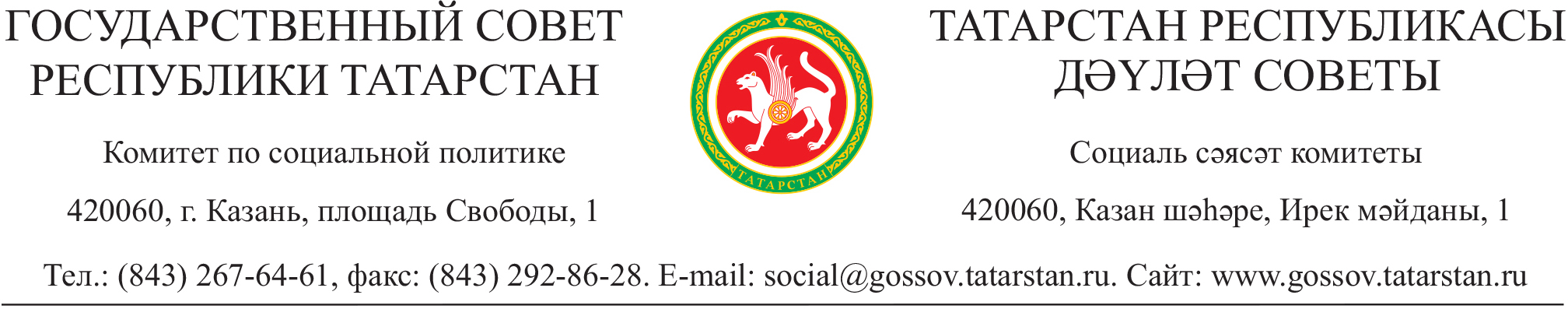 7 апреля 2016 года                                                                                         № 16/2 Заслушав и обсудив информацию Министерства здравоохранения Республики Татарстан, а также учитывая информации Министерства труда, занятости и социальной защиты Республики Татарстан, Министерства образования и науки Республики Татарстан, Территориального Фонда обязательного медицинского страхования Республики Татарстан и Государственного учреждения – Регионального отделения Фонда социального страхования Российской Федерации по Республике Татарстан, Комитет и Комиссия отмечают следующее.  В соответствии с Федеральным законом от 21 ноября 2011 года № 323-ФЗ «Об основах охраны здоровья граждан в Российской Федерации» медицинская реабилитация представляет собой комплекс мероприятий медицинского и психологического характера, направленных на восстановление, компенсацию, поддержание функций органа или организма, а также на предупреждение, раннюю диагностику и коррекцию нарушений функций поврежденных органов либо организма, предупреждение и снижение степени возможной инвалидности, улучшение качества жизни, сохранение работоспособности пациента и его социальную интеграцию в общество.Медицинская реабилитация осуществляется в медицинских организациях в соответствии с Программой государственных гарантиях бесплатного оказания гражданам медицинской помощи, приказом Министерства здравоохранения Российской Федерации  от  29 декабря  № 1705н «О порядке организации медицинской реабилитации» и включает в себя комплексное применение природных лечебных факторов, лекарственной, немедикаментозной терапии и других методов.Медицинская реабилитация может оказываться:амбулаторно (в условиях, не предусматривающих круглосуточного медицинского наблюдения и лечения);в дневном стационаре (в условиях, предусматривающих медицинское наблюдение и лечение в дневное время, но не требующих круглосуточного медицинского наблюдения и лечения);стационарно (в условиях, обеспечивающих круглосуточное медицинское наблюдение и лечение).Медицинская реабилитация в условиях санаторно-курортной организации осуществляется в специализированных отделениях физиотерапии, лечебной физкультуры, кабинетах мануальной терапии, рефлексотерапии, медицинского психолога, логопеда, учителя-дефектолога или отделениях реабилитации санаторно-курортных организаций соответствующего профиля.Медицинская реабилитация оказывается в зависимости от тяжести состояния пациента в три этапа. Первый этап – в отделениях реанимации и интенсивной терапии, второй этап – в стационарных условиях медицинских организаций (реабилитационных центрах, отделениях реабилитации). Третий этап осуществляется в отделениях (кабинетах) реабилитации, физиотерапии, лечебной физкультуры, рефлексотерапии, мануальной терапии, психотерапии, медицинской психологии, кабинетах логопеда (учителя-дефектолога), специалистов по профилю оказываемой помощи медицинских организаций, оказывающих медицинскую помощь в амбулаторных условиях, а также выездными бригадами на дому. Медицинская реабилитация на третьем этапе проводится пациентам, независимым в повседневной жизни при осуществлении самообслуживания, общения и самостоятельного перемещения (или с дополнительными средствами опоры). В Республике Татарстан мероприятия по развитию медицинской реабилитации реализуются в рамках республиканской Государственной программы  «Развитие здравоохранения Республики Татарстан до 2020 года», одна из подпрограмм которой «Развитие медицинской реабилитации и санаторно-курортного лечения, в том числе детям» направлена на увеличение продолжительности активного периода жизни населения. Медицинская реабилитация осуществляется как за счет средств обязательного медицинского страхования, так и за счет средств бюджета Республики Татарстан. По информации Министерства здравоохранения Республики Татарстан, для взрослого населения стационарная медицинская реабилитация оказывается на базе 5 медицинских организаций в 9 отделениях (с общей коечной мощностью 282 койки), амбулаторная медицинская реабилитация в 9 медицинских организациях, где работает 13 отделений с палатами дневного пребывания (на 123 койки). Кроме того, медицинская реабилитация организована в условиях 15 санаторно-курортных учреждений. Амбулаторная медицинская реабилитационная помощь оказывается в амбулаторно-поликлинических медицинских организациях в условиях 109 кабинетов лечебной физкультуры, 127 кабинетов и отделений физиотерапии, 25 кабинетов рефлексотерапии, 19 кабинетов психотерапии, 17 кабинетов логопедии. В апреле 2016 года запланировано открытие отделения амбулаторной медицинской реабилитации ГАУЗ «Республиканская клиническая больница Министерства здравоохранения Республики Татарстан» на базе Медицинского центра г. Иннополис Верхнеуслонского муниципального района. В 2015 году в отделениях медицинской реабилитации получили лечение 22 342 человека (в 2014 году – 12 750 человек), в санаторно-курортных организациях – 5 494 человека (в 2014 году – 5 313 человек). С 2015 года в Республике Татарстан реализуется пилотный проект Министерства здравоохранения Российской Федерации «Развитие системы медицинской реабилитации в Российской Федерации», включающий вопросы оказания специализированной медицинской помощи, оценки эффективности мероприятий по медицинской реабилитации, профессиональной подготовки соответствующих специалистов и управления системой медицинской реабилитации. В проекте участвуют Межрегиональный клинико-диагностический центр, Городская клиническая больница № . Казани, Госпиталь ветеранов войн              г. Казани, Республиканский центр медицинской профилактики, санаторий Ливадия,  Казанская государственная медицинская академия Министерства здравоохранения Российской Федерации. В целях совершенствования медицинской реабилитации в 2015 году Министерством здравоохранения Республики Татарстан подготовлено 328 врачей по специальности «ЛФК и спортивная медицина», «Физиотерапия», «Медицинская реабилитация в неврологии, травматологии-ортопедии, педиатрии, кардиологии». По вопросам медицинской реабилитации в республике проводятся мастер-классы, научно-практические конференции с республиканским и международным участием, семинары-совещания, видео-конференции. Вместе с тем обеспеченность квалифицированными специалистами в области медицинской реабилитации остается недостаточной. Особенно актуальной является эта проблема для первичного звена здравоохранения, что, безусловно, сказывается на оказании бесплатной медицинской реабилитации на амбулаторном уровне.В соответствии с Федеральным законом от 24 июля 1998 года № 125-ФЗ «Об обязательном социальном страховании от несчастных случаев на производстве и профессиональных заболеваний» медицинская реабилитация лиц, получивших повреждение здоровья вследствие несчастных случаев на производстве и профессиональных заболеваний, осуществляется за счет средств Фонда социального страхования Российской Федерации (далее – Фонд). Фонд осуществляет оплату расходов на лечение и медицинскую реабилитацию непосредственно после несчастного случая на производстве до установления процента стойкой утраты трудоспособности либо до полного выздоровления, а также оплату на приобретение лекарственных средств, изделий медицинского назначения и индивидуального ухода, специальный медицинский и бытовой уход за пострадавшим, изготовление протезно-ортопедических изделий.По информации ГУ «Региональное отделение Фонда социального страхования по Республике Татарстан» (далее – ФСС по РТ), в 2015 году на вышеуказанные цели для более 200 пострадавших было выделено средств в сумме 15,3 млн. рублей. С 2016 года Фондом реализуется «пилотный проект» «Комплексная реабилитация и возвращение к труду пострадавших в результате тяжелых несчастных случаев на производстве», направленного на отработку механизмов межведомственного взаимодействия по медицинской, социальной и профессиональной реабилитации и трудовой реинтеграции лиц, пострадавших на производстве. Основная цель проекта – восстановление максимально возможного уровня трудоспособности указанной категории лиц и возвращение их к активной жизни.В целях реализации проекта между ФСС по РТ и Министерством здравоохранения республики заключено соглашение о взаимодействии. В настоящее время прорабатывается вопрос о заключении соглашения с Министерством труда, занятости и социальной защиты республики и Федерацией профсоюзов по Республике Татарстан.                 В Республике Татарстан реабилитационные услуги также оказываются в государственных учреждениях социального обслуживания, подведомственных Министерству труда, занятости и социальной защиты Республики Татарстан. В настоящее время в республике функционирует 6 центров реабилитации инвалидов, Республиканский центр социальной реабилитации слепых и слабовидящих, 13 реабилитационных центров для детей и подростков с ограниченными возможностями, в которых в 2015 году получили социальные услуги 6625 инвалидов, 6075 детей-инвалидов, 230 детей с ограниченными возможностями здоровья. Работа в центрах осуществляется с применением как традиционных, так и инновационных технологий с использованием зарубежных и отечественных технологий реабилитации. Это и реабилитация с использованием нейроортопедического пневмокостюма «Атлант», метод кондуктивной терапии,  методика Монтессори – терапии,  кинезитерапия для неврологических больных с двигательными нарушениями и др.Социально-медицинские услуги по реабилитации предоставляются гражданам в социально-реабилитационных отделениях комплексных центров социального обслуживания населения (18 отделений), домах-интернатах для престарелых и инвалидов (26 учреждений), психоневрологических интернатах       (6 учреждений), детских домах-интернатах для умственно отсталых детей              (2 учреждения), социальных приютах для детей и подростков (18 учреждений), центрах социальной адаптации для лиц без определенного места жительства и занятий (3 учреждения).В число социально-медицинских услуг реабилитационной направленности входят такие услуги, как медицинские реабилитационные, оздоровительные мероприятия, занятия по адаптивной физической культуре, мероприятия, направленные на формирование здорового образа жизни. В рамках социально-медицинской реабилитации применяются такие оздоровительные технологии, как оздоровление на дому (в 2015 году такими услугами воспользовались 136 граждан), финская ходьба, парковый ритрит.В реабилитационной деятельности психоневрологических интернатов активно используют спортивно-оздоровительные технологии, которые включают в себя индивидуальные и игровые виды спорта. На территории интернатов организуются и проводятся массовые спортивно-оздоровительные мероприятия. С 2009 года в республике работает механизм частно-государственного партнерства по оказанию социальных услуг. В реестр поставщиков социальных услуг инвалидам включены 3 негосударственные организации: открытое акционерное общество «Санаторий Крутушка», муниципальное автономное учреждение города Набережные Челны «Пансионат для ветеранов труда», муниципальное автономное образовательное учреждение «Нижнекамская школа-интернат «Надежда» для детей с ограниченными возможностями здоровья. В 2015 году социальные услуги в соответствии с индивидуальной программой получили в «Санатории Крутушка» – 922 инвалида, в Нижнекамской школе-интернате «Надежда» для детей с ограниченными возможностями здоровья» в стационарной форме – 198 детей-инвалидов, полустационарной форме – 627 детей-инвалидов.Медицинская реабилитация детей проводится в детских амбулаторно–поликлинических учреждениях, специализированных отделениях детских круглосуточных и дневных стационаров, отделениях восстановительного лечения, детских санаториях и ГАУЗ «Республиканский дом ребенка специализированный» (далее – Дом ребенка).Отделения восстановительного лечения и медицинской реабилитации детей работают в Зеленодольской центральной районной, Камском детском медицинском центре г. Набережные Челны, Чистопольской центральной районной больнице, Детской республиканской клинической больнице, Доме ребенка.Кроме того, функционируют Детский центр медицинской реабилитации в     г. Нижнекамске и центр реабилитации детей-инвалидов в Детской городской поликлинике № 7 г. Казани.За 2015 год в отделениях реабилитации и восстановительного лечения пролечено 5 810 детей, в том числе 600 детей-инвалидов. В 2015 году 2 214 детей, в том числе 193 ребенка-инвалида, получили медицинскую реабилитацию в Республиканском детском санатории с. Черки-Кильдуразы, Республиканском детском психоневрологическом санатории, филиале ГАУЗ «Республиканский клинический противотуберкулезный диспансер» «Детский туберкулезный санаторий». Новейшие реабилитационные методики, включая технологии раннего вмешательства, используются в работе Дома ребенка, который состоит из головного отделения (90 мест) и отделения № 1 (100 мест) в г. Казани,  а также филиала в г. Набережные Челны (два здания на 50 и 70 мест). По состоянию на 1 января 2016 года в Доме ребенка воспитываются 170 детей, из них 44 – дети-инвалиды. Проводимая ранняя реабилитация позволяет решать вопросы восстановления здоровья детей с последующим устройством их в семью. С 2009 года организовано лечение детей с психоневрологическими заболеваниями из семей, оказавшихся в трудной жизненной ситуации. Возможность приема таких детей и проведение им восстановительного лечения являются существенной помощью семьям, оказавшимся в трудной жизненной ситуации. За 2015 год комплексную реабилитацию получили 740 детей указанной категории, в том числе 93 ребенка-инвалида.Медицинская реабилитация детей школьного возраста с ограниченными возможностями здоровья (с нарушениями слуха, зрения,  опорно-двигательного аппарата) оказывается в 52 образовательных организациях и 2 образовательных организациях санаторного типа для детей из группы риска заболевания туберкулезом (обучается более 7 000 детей).По информации Министерства образования и науки Республики Татарстан, все организации укомплектованы медицинскими кадрами, имеются медицинские кабинеты. Медицинский персонал совместно с педагогами оказывает помощь в организации обучения детей указанной категории с учетом заболевания.Для обеспечения реабилитации и лечебного процесса медицинские кабинеты оснащены необходимым оборудованием, инвентарем, медикаментами, дезинфицирующими средствами и расходным материалом. Для детей проводится необходимая медицинская реабилитация в зависимости от профиля заболевания, включающая в себя соответствующие лечебные процедуры и медикаментозное лечение, лечебную физкультуру, массаж. Кроме того, для учащихся с нарушениями опорно-двигательной системы назначается парафинолечение, физиотерапия (электротерапия, термотерапия, гидротерапия, в том числе в «сухом бассейне»).Вместе с тем следует отметить актуальность проблемы реабилитации онкологических больных. Данная проблема отмечалась депутатами Государственного Совета на выездном заседании в Республиканском онкологическом диспансере в апреле 2015 года. В настоящее время в республике оказывается 1-й этап реабилитации в неполном объеме, не решен вопрос реабилитации 2-го и 3-го этапов. В настоящее время второй этап реабилитации онкологическим пациентам осуществляется только в ГАУЗ «Госпиталь для ветеранов войн» г.Казани в отделениях с патологией центральной, периферической нервной системы и опорно-двигательного аппарата на круглосуточных койках, а также  соматической реабилитации для женщин с постмастэктомическим синдромом в дневном стационаре. В связи с этим необходимо организовать специализированное отделение реабилитации таких больных и санаторно-курортное лечение по профилю «онкология» в одном из санаториев Республики Татарстан.Остается нерешенным вопрос о строительстве в Республике Татарстан Федерального центра медицинской реабилитации. Кроме того, в целях развития системы медицинской реабилитации необходимо привлекать некоммерческие и благотворительные организации для оказания реабилитационных услуг и создания реабилитационных центров, развивать частно-государственное партнерство в этой сфере. Исходя из вышеизложенного  Комитет и Комиссия ПОСТАНОВЛЯЮТ:1. Принять к сведению информации Министерства здравоохранения Республики Татарстан, Министерства труда, занятости и социальной защиты Республики Татарстан, Министерства образования и науки Республики Татарстан, Территориального Фонда обязательного медицинского страхования Республики Татарстан и Государственного учреждения – Регионального отделения Фонда социального страхования Российской Федерации по Республике Татарстан.2. Рекомендовать Кабинету Министров Республики Татарстан обеспечить организацию эффективного межведомственного взаимодействия при оказании комплексной реабилитации больных и инвалидов, в том числе детей-инвалидов.   3. Рекомендовать Министерству здравоохранения Республики Татарстан:3.1. Продолжить реализацию мероприятий по развитию медицинской реабилитации в соответствии с Государственной программой Республики Татарстан «Развитие здравоохранения Республики Татарстан до 2020 года».3.2. Продолжить проведение школ для пациентов, их родственников и ухаживающих в целях обучения навыкам ухода и оказания больным и их родственникам психологической поддержки. 3.3. Рассмотреть вопрос об организации 2-го и 3-го этапа медицинской реабилитации онкологических пациентов.  4. Рекомендовать ФКУ «Главное бюро медико-социальной экспертизы по Республике Татарстан» и Министерству здравоохранения Республики Татарстан усилить разъяснительную работу с родителями детей-инвалидов о возможности бесплатного обеспечения ребенка по рецептам врачей (в случае снятия у ребенка инвалидности) лекарственными препаратами и изделиями медицинского назначения  при наличии заболеваний, Перечень которых утвержден постановлением Кабинета Министров Республики Татарстан от 17 января 2005 года № 4. 5. Предложить Министерству труда, занятости и социальной защиты Республики Татарстан совместно с общественными организациями рассмотреть возможность создания благотворительного обменного фонда (фонда проката) реабилитационного оборудования для использования его пациентами в домашних условиях. 6. Рекомендовать руководителям предприятий и организаций, имеющим на балансе санатории – профилактории, организовать профильные заезды родителей с детьми, нуждающимися в реабилитационных мероприятиях.7. Информацию о выполнении настоящего постановления направить в Комитет Государственного Совета Республики Татарстан по социальной политике до 1 октября 2016 года.  8. Контроль за выполнением настоящего постановления возложить на председателя Комитета Государственного Совета Республика Татарстан по социальной политике и Комиссии Государственного Совета по контролю за реализацией государственных программ в сфере здравоохранения С.М. Захарову.ПОСТАНОВЛЕНИЕКомитета Государственного Совета Республики Татарстан по социальной политике и Комиссии Государственного Совета Республики Татарстан по контролю  за  реализацией   государственных программ в сфере здравоохраненияПОСТАНОВЛЕНИЕКомитета Государственного Совета Республики Татарстан по социальной политике и Комиссии Государственного Совета Республики Татарстан по контролю  за  реализацией   государственных программ в сфере здравоохраненияПОСТАНОВЛЕНИЕКомитета Государственного Совета Республики Татарстан по социальной политике и Комиссии Государственного Совета Республики Татарстан по контролю  за  реализацией   государственных программ в сфере здравоохраненияО развитии системы медицинской реабилитации в Республике Татарстан Председатель Комитета – Комиссии                                  С.М. Захарова